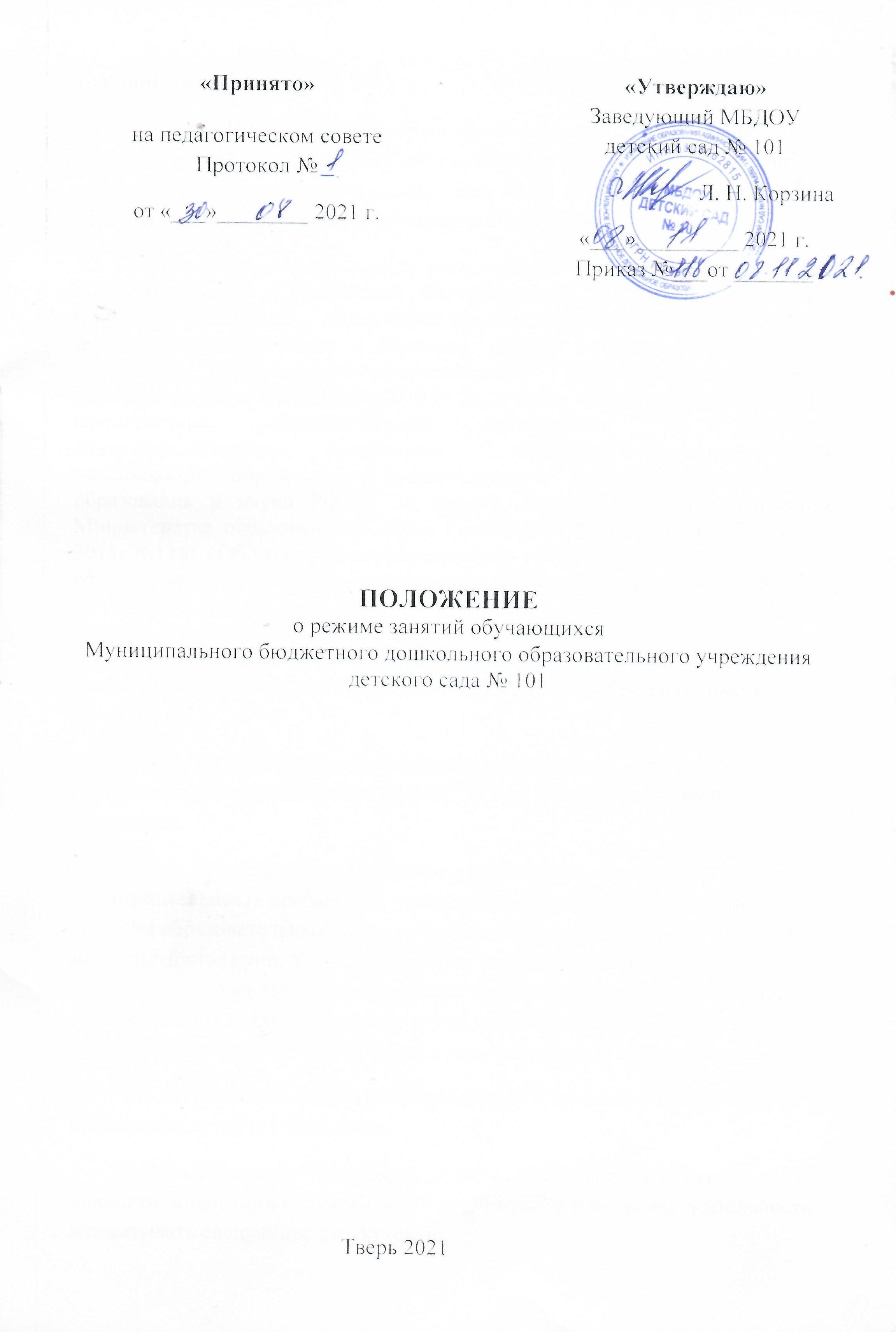 1.Общие положения:1.1. Настоящее Положение регулирует организацию и осуществление образовательной  деятельности в муниципальном бюджетном дошкольном образовательном учреждениидетском саду №101 (далее Учреждение) по образовательной программе дошкольногообразования.1.2. Образовательная деятельность регламентируется Федеральным законом «Обобразовании в Российской Федерации» от 29.12.2012г. № 273-ФЗ, СанПиН 2.4.3648-20 «Санитарно-эпидемиологические требования к организациям воспитания и обучения, отдыха и оздоровления детей и молодежи», утвержденного постановлением Главного государственного санитарного врача РФ от 28.09.2020 № 28., а также «Порядком организации и осуществления образовательной деятельности по основным общеобразовательным программам - образовательным программам дошкольного образования», утвержденного приказом Министерства просвещения Российской Федерации от 31.07.2020 № 373, Приказом Министерства образования и науки Российской Федерации от 17 октября 2013 г №1155 «Об утверждении федерального государственного образовательного стандарта дошкольного образования», Уставом МБДОУ д/с № 101,настоящим Положением.1.3. Содержание образовательной деятельности в Учреждении определяетсяосновной образовательной программой дошкольного образовательного учреждения.1.3.1. Программа разрабатывается и утверждается Учреждением самостоятельно всоответствии с ФГОС ДО и с учетом Примерной программы.1.3.2. При разработке Программы Учреждение определяет продолжительностьпребывания детей, режим работы в соответствии с объемом образовательных  задач ,образовательной деятельности, предельную наполняемость групп. Учреждение можетразрабатывать и реализовывать в группах различные Программы с разнойпродолжительностью пребывания детей в течение суток, в том числе группкратковременного пребывания детей, групп полного дня, в том числе разновозрастныхгрупп.1.3.3. Программа может реализовываться в течение всего времени пребывания детей в Учреждении..1.3.4. Содержание Программы должно обеспечивать развитие личности, мотивации испособностей детей в различных видах деятельности и охватывать следующие структурныеединицы, представляющие определенные направления развития и образования детей (далее- образовательные области):социально-коммуникативное развитие;познавательное развитие;речевое развитие;художественно-эстетическое развитие;физическое развитие.1.3.5. Программа состоит из обязательной части и части, формируемой участникамиобразовательных отношений. Обе части являются взаимодополняющими и необходимымис точки зрения реализации требований ФГОС ДО.1.4. Положение принимается на Педагогическом Совете ОУ1.5. Срок действия данного Положения не ограничен. Положение действует до принятия нового.1.6. Изменения и дополнения в настоящее Положение вносятся на Педагогическом Совете  Учреждения в соответствии с действующим законодательством.2. Цели и задачи образовательной деятельности Учреждения2.1. В соответствии со ст. 64 Федерального закона «Об образовании в РоссийскойФедерации» от 29.12.2012г. № 273-ФЗ:- дошкольное образование направлено на формирование общей культуры, развитиефизических, интеллектуальных, нравственных, эстетических и личностных качеств,формирование предпосылок учебной деятельности, сохранение и укрепление здоровьядетей дошкольного возраста.- образовательные программы дошкольного образования направлены наразностороннее развитие детей дошкольного возраста с учетом их возрастных ииндивидуальных особенностей, в том числе достижение детьми дошкольного возрастауровня развития, необходимого и достаточного для успешного освоения имиобразовательных программ начального общего образования, на основе индивидуальногоподхода к детям дошкольного возраста и специфичных для детей дошкольного возраставидов деятельности. Освоение образовательных программ дошкольного образования несопровождается проведением промежуточных аттестаций и итоговой аттестацииобучающихся.2.2. Цель - обеспечение получения дошкольного образования воспитанниками2.3. Задачи образовательной деятельности определены основной образовательнойпрограммой дошкольного образования ОУ:- обеспечение равных возможностей для полноценного развития каждого ребенка впериод дошкольного детства независимо от места жительства, пола, нации, языка,социального статуса, психофизиологических и других особенностей (в том числеограниченных возможностей здоровья);-охрана и укрепления физического и психического здоровья детей, в том числе ихэмоционального благополучия;-создание благоприятных условий развития детей в соответствии с их возрастнымиииндивидуальными особенностями и склонностями, для развития способностей итворческого потенциала каждого ребенка, как субъекта отношений с самим собой, другимидетьми, взрослыми и миром;- объединение обучения и воспитания в целостный образовательный процесс наоснове духовно-нравственных и социокультурных ценностей и принятых в обществеправил и норм поведения в интересах человека, семьи, общества;- формирование общей культуры личности детей, в том числе ценностейздорового образа жизни, развития их социальных, нравственных, эстетических,интеллектуальных, физических качеств, инициативности, самостоятельности иответственности ребенка, формирования предпосылок учебной деятельности;- формирование социокультурной среды, соответствующей возрастным,индивидуальным, психологическим и физиологическим особенностям детей;- обеспечение психолого-педагогической поддержки семьи и повышения компетентностиродителей (законных представителей) в вопросах развития и образования, охраны иукрепления здоровья детей.2.4. В соответствии с целями и задачами программы Учреждение определяет конкретноесодержание образовательных областей, реализация которых может проходить вразличных видах деятельности (общении, игре, познавательно- исследовательскойдеятельности - как сквозных механизмах развития ребенка)Образовательные области:-Социально-коммуникативное развитие направлено на усвоение норм и ценностей,принятых в обществе, включая моральные и нравственные ценности; развитие общения ивзаимодействия ребенка со взрослыми и сверстниками; становление самостоятельности,целенаправленности и саморегуляции собственных действий; развитие социального иэмоционального интеллекта, эмоциональной отзывчивости, сопереживания, формированиеготовности к совместной деятельности со сверстниками, формирование уважительногоотношения и чувства принадлежности к своей семье и к сообществу детей и взрослых в Учреждении; формирование позитивных установок к различным видам труда итворчества; формирование основ безопасного поведения в быту, социуме, природе.Познавательное развитие предполагает развитие интересов детей, любознательности ипознавательной мотивации; формирование познавательных действий, становлениесознания; развитие воображения и творческой активности; формирование первичныхпредставлений о себе, других людях, объектах окружающего мира, о свойствах иотношениях объектов окружающего мира (форме, цвете, размере, материале, звучании,ритме, темпе, количестве, числе, части и целом, пространстве и времени, движении и покое,причинах и следствиях и др.), о малой родине и Отечестве, представлений осоциокультурных ценностях нашего народа, об отечественных традициях и праздниках, опланете Земля какобщем доме людей, об особенностях ее природы, многообразии стран инародов мира.Речевое развитие включает владение речью как средством общения и культуры;обогащениеактивного словаря; развитие связной, грамматически правильной диалогической имонологической речи; развитие речевого творчества; развитие звуковой и интонационнойкультуры речи, фонематического слуха; знакомство с книжной культурой, детскойлитературой, понимание на слух текстов различных жанров детской литературы;формирование звуковой аналитико-синтетической активности какпредпосылки обученияграмоте.Художественно-эстетическое развитие предполагает развитие предпосылок ценностносмыслового восприятия и понимания произведений искусства (словесного, музыкального,изобразительного), мира природы; становление эстетического отношения к окружающемумиру; формирование элементарных представлений о видах искусства; восприятие музыки,художественной литературы, фольклора; стимулирование сопереживания персонажамхудожественных произведений; реализацию самостоятельной творческой деятельностидетей (изобразительной, конструктивно-модельной, музыкальной и др.).Физическое развитие включает приобретение опыта в следующих видах деятельностидетей: двигательной, в том числе связанной с выполнением упражнений, направленных наразвитие таких физических качеств, как координация и гибкость; способствующихправильному формированию опорно-двигательной системы организма, развитиюравновесия, координации движения, крупной и мелкой моторики обеих рук, а также справильным, не наносящем ущерба организму, выполнением основных движений (ходьба,бег, мягкие прыжки, повороты в обе стороны), формирование начальных представлений онекоторых видах спорта, овладение подвижными играми с правилами; становление целенаправленности и саморегуляции в двигательной сфере; становление ценностейздорового образа жизни, овладение его элементарными нормами и правилами (в питании,двигательном режиме, закаливании, при формировании полезных привычек и др.).3. Требования к организации образовательной деятельности3.1. Образовательная деятельность в Учреждении ведется на государственномязыке Российской Федерации - русском, соответствии с Федеральным законом «Обобразовании в Российской Федерации» от 29.12.2012 года № 273 – ФЗ, ст. 14 (сизменениями 03.08.2018 г) Язык образования, Федеральным законом от 3 августа 2018 г. N317-ФЗ "О внесении изменений в статьи 11 и 14 Федерального закона "Об образовании вРоссийской Федерации"; пунктом 1 статьи 9 Закона Российской Федерации от 25 октября1991 г. N 1807-1 "О языках народов Российской Федерации"; Федеральнымгосударственным образовательным стандартом дошкольного образования(утвержден приказом Министерства образования и науки РФ от 17 октября 2013 г. N1155), Основной образовательной программой Учреждения, Уставом Учреждения.3.2. Учреждение реализуют основную образовательную программу дошкольногообразования по очной форме обучения в соответствии с лицензией.Форма получения дошкольного образования определяется родителями (законнымипредставителями) несовершеннолетнего обучающегося. При выборе родителями(законными представителями) несовершеннолетнего обучающегося формы получениядошкольного образования учитывается мнение ребенка3.3. Учреждение обеспечивает получение дошкольного образования воспитанникам ввозрасте от 2-х месяцев до прекращения образовательных отношений, в соответствии ссозданными условиями3.4. Организация образовательного процесса с 01 сентября по 31 мая осуществляется порежиму дня холодного периода года, а с 01 июня по 31 августа - по режиму дня теплогопериода года.3.4. Учреждение самостоятельно разрабатывает, принимает, реализует основнуюобразовательную программу дошкольного образования, в соответствии с Федеральнымгосударственным образовательным стандартом дошкольного образования и с учетомпримерной образовательной программой дошкольного образования.3.5. Организация образовательного процесса в Учреждении регламентируетсяКалендарным учебным графиком,содержащим:пояснительную записку, режим работы, продолжительность учебного года, количествонедель в учебном году, режим дня воспитанников, сроки проведения каникул, их начало иокончание, сроки проведения мониторинга достижения детьми планируемых результатовосвоенияобразовательнойпрограммыдошкольногообразования;учебныйплан,устанавливающий регламент непосредственно образовательной деятельности и объемучебного времени, работу Учреждения в летний период .3.6. В летний период непрерывная непосредственно образовательнаядеятельность не проводится. Проводятся мероприятия по эстетической и оздоровительнойнаправленности (музыка, физическая культура, художественное творчество).3.7. Домашние задания воспитанникам в Учреждении не задают.3.8. Образовательная деятельность по образовательной программе дошкольногообразования осуществляется во всех возрастных группах общеразвивающейнаправленности.3.9. Участниками образовательного процесса в Учреждении являются все педагогическиеработники, воспитанники, родители (законные представители) воспитанников.3.10. Реализуют образовательную деятельность в Учреждении все педагогическиеработники.3.11. Учреждение самостоятельно в выборе форм, средств и методов обучения ивоспитания, образовательных технологий образовательной деятельности, при реализацииобразовательной программы.3.12. Учреждение самостоятельно разрабатывает систему оценки качества усвоенияреализуемой образовательной программы дошкольного образования.3.13. Освоение образовательной программы дошкольного образования не сопровождаетсяпроведением промежуточной аттестации и итоговой аттестации воспитанников.3.14. Обеспечение учебными пособиями, а так же учебно-методическими материалами,средствами обучения и воспитания осуществляется за счет бюджетных ассигнованийсубъекта Российской Федерации и местного бюджета.3.15. Важную роль при организации образовательной деятельности играет развивающаяпредметно-пространственная среда. Развивающая предметно- пространственная средаобеспечивает максимальную реализацию образовательного потенциала пространства Учреждения. Группы, а также территории, прилегающей к Учреждению, приспособленные для реализации Программы дляразвития детей дошкольного возраста в соответствии с особенностями каждого возрастного этапа, охраны и укрепления здоровья, учета особенностей и коррекции недостатков ихразвития.3.15.1. Развивающая предметно-пространственная среда должна обеспечиватьвозможность общения и совместной деятельности детей (в том числе детей разноговозраста) и взрослых, двигательной активности детей, а также возможности для уединения.3.15.2. Развивающая предметно-пространственная среда должна обеспечивать:реализацию образовательных программ учреждения, в том числе основной частипрограммы и части, формируемой участниками образовательных отношений;учет национально-культурных, климатических условий, в которых осуществляетсяобразовательная деятельность;учет возрастных особенностей детей.3.15.3. Развивающая предметно-пространственная среда должна быть содержательнонасыщенной, трансформируемой, полифункциональной, вариативной, доступной ибезопасной.3.17. При реализации Программы может проводиться оценка индивидуального развитиядетей. Такая оценка производится педагогическим работником в рамках педагогическойдиагностики (оценки индивидуального развития детей дошкольного возраста, связанная соценкой эффективности педагогических действий и лежащей в основе их дальнейшегопланирования).Результаты педагогической диагностики (мониторинга) могут использоватьсяисключительно для решения следующих образовательных задач:- индивидуализации образования (в том числе поддержки ребенка, построения егообразовательной траектории или профессиональной коррекции особенностей егоразвития);-оптимизации работы с группой детей.3.18. При необходимости используется психологическая диагностика развития детей(выявление и изучение индивидуально-психологических особенностей детей), которуюпроводят квалифицированные специалисты (педагоги-психологи, психологи).Участие ребенка в психологической диагностике допускается только с согласия егородителей (законных представителей).Результаты психологической диагностики могут использоваться для решения задачпсихологического сопровождения и проведения квалифицированной коррекции развитиядетей.4. Требования к организации физического воспитания4.1. Физическое воспитание дошкольников направлено на улучшение здоровья ифизического развития, расширение функциональных возможностей детского организма,формирование двигательных навыков и двигательных качеств.4.2. Двигательный режим, физические упражнения и закаливающие мероприятияосуществляются с учетом здоровья, возраста детей и времени года.В Учреждении  используются следующие формы двигательной деятельности:утренняя гимнастика, занятия физической культурой в помещении и на воздухе,физкультурные минутки, подвижные игры, спортивные упражнения, ритмическаягимнастика и другие.4.3. Для реализации двигательной деятельности детей используются оборудование иинвентарь физкультурного зала и спортивных площадок в соответствии с возрастом иростом ребенка.4.4. С детьми второго и третьего года жизни занятия по физическому развитию основнойобразовательной программы осуществляют по подгруппам 3 раза в неделю., продолжительность занятия 8-10 мин соответственно.4.5. Занятия по физическому развитию основной образовательной программы для детей ввозрасте от 3 до 7 лет организуются не менее 3 раз в неделю. Длительность занятий пофизическому развитию зависит от возраста детей и составляет:- во2 младшей группе - 15 мин.,- в средней группе - 20 мин.,- в старшей группе - 25 мин.,- в подготовительной группе - 30 мин.Один раз в неделю для детей 5 - 7 лет организуются занятия по физическому развитиюдетей на открытом воздухе. Их проводят только при отсутствии у детей медицинскихпротивопоказаний и наличии у детей спортивной одежды, соответствующей погоднымусловиям.4.6. В теплое время года, при благоприятных метеорологических условиях,непосредственно образовательная деятельность по физическому развитию организуетсяна открытом воздухе.4.7. Закаливание детей включает комплекс мероприятий: широкая аэрацияпомещений, правильно организованная прогулка, физические упражнения, проводимые влегкой спортивной одежде в помещении и на открытом воздухе, умывание прохладнойводой и другие водные, воздушные и солнечные процедуры.Для закаливания детей основные природные факторы (солнце, воздух и вода)используют дифференцированно в зависимости от возраста детей, здоровья, с учетомподготовленности персонала и материальной базы дошкольной образовательнойорганизации. При организации закаливания должны быть реализованы основныегигиенические принципы - постепенность, систематичность, комплексность и учетиндивидуальных особенностей ребенка.4.8. Для достижения достаточного объема двигательной активности детейиспользуются все организованные формы занятий физическими упражнениями с широкимвключением подвижных игр, спортивных упражнений.Работа по физическому развитию проводится с учетом здоровья детей при постоянномконтроле со стороны медицинских работников.5. Режим функционирования5.1. Дошкольная образовательная организация работает по пятидневной рабочей неделе,выходные дни – суббота, воскресенье; праздничные дни, установленныезаконодательством Российской Федерации.5.2. Режим функционирования с 07.00 – 19.00 часов.6. Требования к режиму занятий6.1.Организация образовательного процесса в учреждении осуществляется в соответствиис реализуемой образовательной программой дошкольного образования, в том числекалендарным учебным графиком работы и учебным планом непрерывнойнепосредственно образовательной деятельности (далее НОД), который составляется научебный год и утверждается руководителем Учреждения.6.2. В Учреждении устанавливаются основные виды организации непрерывнойнепосредственно образовательной деятельности: общее групповое занятие, занятие по подгруппам, индивидуальное занятие. Допускаетсяосуществлять образовательную деятельность на игровой площадке во время прогулки.6.3 .Продолжительность непосредственно образовательной деятельности: для детей раннего возраста - 8-10 мин; для детей от 2 до 3 лет - не более 10 минут, для детей от 3 до 4 лет - не более 15 минут, для детей от 4 до 5 лет - не более 20 минут, для детей от 5 до 6 лет - не более 25 минут, для детей от 6 до 7 лет - не более 30 минут.6.4. Максимально допустимый объем образовательной нагрузки в день(в первую и во вторую половину дня) для детей раннего возраста от 1,5 до 3 лет не должна превышать 18  минут, 3-4 лет не превышает 30 минут, для детей 4-5 лет не превышает 40 минут, 5-6 летне превышает 45 минут и 6-7 лет – 1,5 часа соответственно. В середине времени,отведенного на непрерывную непосредственно образовательную деятельность,проводятся физкультминутки. Перерывы между периодами непрерывнойнепосредственно образовательной деятельности - не менее 10 минут.6.5. Образовательная деятельность с детьми старшего дошкольного возраста можетосуществляться во второй половине дня после дневного сна. Ее продолжительностьдолжна составлять не более 25-30 минут в день. В середине непосредственнообразовательной деятельности статического характера проводятся физкультурныеминутки.6.6. Образовательную деятельность, требующую повышенной познавательной активностии умственного напряжения детей, организуется в первую половину дня. Для профилактикиутомления детей проводятся физкультурные имузыкальные минутки.6.7. Максимально допустимый объем недельной образовательной нагрузки в неделю, включаяреализацию дополнительных образовательных программ, для детей дошкольного возрастасоставляет:для детей раннего возраста от 1,5 до 3 лет непосредственно образовательная деятельностьдолжна составлять не более 1,5 часа в неделю (игровая, музыкальная деятельность,общение, развитие движений),в младшей группе (дети четвертого года жизни) - 2 часа 45 мин.,в средней группе (дети пятого года жизни) - 4 часа,в старшей группе (дети шестого года жизни) - 6 часов 15 минут,в подготовительной (дети седьмого года жизни) - 8 часов 30 минут.6.8. С детьми второго и третьего года жизни занятия по физическому развитию путем реализации основной образовательной программы осуществляют по подгруппам 2-3 раза в неделю. Сдетьми второго года жизни занятия по физическому развитию путем реализации основной образовательнойпрограммы проводят в групповом помещении, с детьми третьего года жизни – вгрупповом помещении или в физкультурном зале.6.9. Занятия по физическому развитию путем реализации основной образовательной программы для детей ввозрасте от 3 до 7 лет организуются не менее 3 раз в неделю. Длительность занятий пофизическому развитию зависит от возраста детей и составляет:во2 младшей группе – 15 мин.,в средней группе – 20 мин.,в старшей группе – 25 мин.,в подготовительной группе – 30 мин.7. Требования к организации образовательной деятельности детей сограниченными возможностями здоровья7.1. Содержание дошкольного образования и условия организации обучения и воспитаниядетей с ограниченными возможностями здоровья определяются адаптированнойобразовательной программой дошкольного образования, а для детей-инвалидов также всоответствии с индивидуальной программой реабилитации или абилитации ребенка-инвалида.7.2. Условия для получения образования детьми с ограниченными возможностямиздоровья определяются в заключении психолого-медико-педагогической комиссии7.3. При наличии заключения психолого-медико-педагогической комиссии Учреждениеосуществляет- разработку адаптированной основной общеобразовательной программы;- разработку индивидуального учебного плана обучающегося;- адаптацию учебных и контрольно-измерительных материалов;8. Контроль образовательной деятельности8.1. Контроль или проверка процесса и результатов освоения образовательнойпрограммы дошкольного образования Учреждения, качества обучения воспитанниковявляется обязательным компонентом образовательного процесса и осуществляется всоответствии с планом контрольной деятельности, с помощью  инструментария контрольнойдеятельности.8.2. Независимая общественная оценка качества дошкольного образования с участиемРодительской общественности осуществляется в целях определения соответствияпредоставляемого дошкольного образования потребностям заказчиков образовательныхуслуг, в интересах которых осуществляется образовательная деятельность.8.3. Внутренняя система оценки качества образовательной деятельности (далее ВСОКО)– основной источник информации для получения оценки и анализа качества осуществленияобразовательной деятельности в соответствии с законодательством РФ в областиобразования и создания условий для реализации Основной образовательной программыдошкольного образования, на основе которого принимаются управленческие решения илипроводится корректировка принятых ранее решений.8.4. В качестве источников данных для оценки качества образования используются: образовательная статистика; мониторинговые исследования; социологические опросы; отчеты педагогов и воспитателей дошкольного учреждения; посещение НОД, мероприятий, организуемых педагогами дошкольногоучреждения.9. Ответственность9.1. Администрация дошкольного образовательного учреждения, воспитатели, помощникивоспитателей, педагоги-специалисты несут ответственность за жизнь, здоровье детей,реализацию в полном объеме учебного плана, качество реализуемых образовательныхпрограмм, соответствие применяемых форм, методов и средств организацииобразовательного процесса возрастным, психофизиологическим особенностям детей.9.2. Программы, методики и режимы воспитания и обучения в части гигиеническихтребований допускаются к использованию при наличии санитарно-эпидемиологическогозаключения о соответствииих санитарным правилам